Приложение 2  к Приказу от _____№______ПРИМЕР                                                  МОЛ – И.А. ЗИБОРОВАКарточка учетаДвижения материальных ценностей(Материальный отдел УПБУА и ФК) Дата учета:_______________2015РАЗДЕЛ 1.РАЗДЕЛ 2.Движение (приход и сдача):(Заполняется вручную, по мере движения материальных ценностей структурного подразделения)Наименование, фотофиксация, описаниеКол-во, шт.РазмерыИнвентарный номерМесторасположение и кол-во в помещенииМЕБЕЛЬМЕБЕЛЬМЕБЕЛЬМЕБЕЛЬМЕБЕЛЬСтол аудиторный для студентовИ-23922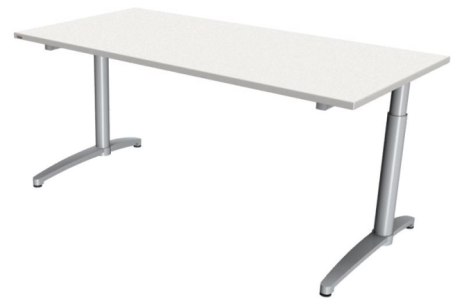 Столешница белого цвета с небольшим серым оттенком.21,6м×0,70м×0,72м.121232.45121233.46Ауд. №1153 (2 шт)Дата Отметка о приходе/сдачеНаименование подразделенияМат. отв.Инвентарный номерКол-воОстатокОтметка Отдела учета и управления им.комплексомОтметка  материального отдела УПБУА и ФК17.12.2015приходОтдел учета и управления имущественным комплексомЗ.Ю. Сибирляк2015154.151318.12.2015сдачаСтоловаяМОЛ Столовой121121.4812